1.1. Описание услуги1.1. Описание услуги1.1. Описание услуги1.1. Описание услуги1.1. Описание услуги1.1. Описание услуги1.1. Описание услуги1.1. Описание услугиУслуга предназначена для распределения нагрузки и предоставляет Заказчику сервис по балансировке трафика между вычислительными ресурсами для обеспечения отказоустойчивости и непрерывного функционирования информационных систем.Услуга предназначена для распределения нагрузки и предоставляет Заказчику сервис по балансировке трафика между вычислительными ресурсами для обеспечения отказоустойчивости и непрерывного функционирования информационных систем.Услуга предназначена для распределения нагрузки и предоставляет Заказчику сервис по балансировке трафика между вычислительными ресурсами для обеспечения отказоустойчивости и непрерывного функционирования информационных систем.Услуга предназначена для распределения нагрузки и предоставляет Заказчику сервис по балансировке трафика между вычислительными ресурсами для обеспечения отказоустойчивости и непрерывного функционирования информационных систем.Услуга предназначена для распределения нагрузки и предоставляет Заказчику сервис по балансировке трафика между вычислительными ресурсами для обеспечения отказоустойчивости и непрерывного функционирования информационных систем.Услуга предназначена для распределения нагрузки и предоставляет Заказчику сервис по балансировке трафика между вычислительными ресурсами для обеспечения отказоустойчивости и непрерывного функционирования информационных систем.Услуга предназначена для распределения нагрузки и предоставляет Заказчику сервис по балансировке трафика между вычислительными ресурсами для обеспечения отказоустойчивости и непрерывного функционирования информационных систем.Услуга предназначена для распределения нагрузки и предоставляет Заказчику сервис по балансировке трафика между вычислительными ресурсами для обеспечения отказоустойчивости и непрерывного функционирования информационных систем.1.2. Способ подключения к ИТ-системе (если необходимо и в зависимости от технической возможности организации)1.2. Способ подключения к ИТ-системе (если необходимо и в зависимости от технической возможности организации)1.2. Способ подключения к ИТ-системе (если необходимо и в зависимости от технической возможности организации)1.2. Способ подключения к ИТ-системе (если необходимо и в зависимости от технической возможности организации)1.2. Способ подключения к ИТ-системе (если необходимо и в зависимости от технической возможности организации)1.2. Способ подключения к ИТ-системе (если необходимо и в зависимости от технической возможности организации)1.2. Способ подключения к ИТ-системе (если необходимо и в зависимости от технической возможности организации)1.2. Способ подключения к ИТ-системе (если необходимо и в зависимости от технической возможности организации)Локальное обслуживаниеУдаленное обслуживание через КСПДЛокальное обслуживаниеУдаленное обслуживание через КСПДЛокальное обслуживаниеУдаленное обслуживание через КСПДЛокальное обслуживаниеУдаленное обслуживание через КСПДЛокальное обслуживаниеУдаленное обслуживание через КСПДЛокальное обслуживаниеУдаленное обслуживание через КСПДЛокальное обслуживаниеУдаленное обслуживание через КСПДЛокальное обслуживаниеУдаленное обслуживание через КСПД1.3. Группа корпоративных бизнес-процессов / сценариев, поддерживаемых в рамках услуги   1.3. Группа корпоративных бизнес-процессов / сценариев, поддерживаемых в рамках услуги   1.3. Группа корпоративных бизнес-процессов / сценариев, поддерживаемых в рамках услуги   1.3. Группа корпоративных бизнес-процессов / сценариев, поддерживаемых в рамках услуги   1.3. Группа корпоративных бизнес-процессов / сценариев, поддерживаемых в рамках услуги   1.3. Группа корпоративных бизнес-процессов / сценариев, поддерживаемых в рамках услуги   1.3. Группа корпоративных бизнес-процессов / сценариев, поддерживаемых в рамках услуги   1.3. Группа корпоративных бизнес-процессов / сценариев, поддерживаемых в рамках услуги    Для настоящей услуги не применяется. Для настоящей услуги не применяется. Для настоящей услуги не применяется. Для настоящей услуги не применяется. Для настоящей услуги не применяется. Для настоящей услуги не применяется. Для настоящей услуги не применяется. Для настоящей услуги не применяется.1.4. Интеграция с корпоративными ИТ-системами1.4. Интеграция с корпоративными ИТ-системами1.4. Интеграция с корпоративными ИТ-системами1.4. Интеграция с корпоративными ИТ-системами1.4. Интеграция с корпоративными ИТ-системами1.4. Интеграция с корпоративными ИТ-системами1.4. Интеграция с корпоративными ИТ-системами1.4. Интеграция с корпоративными ИТ-системамиИТ-системаГруппа процессовГруппа процессовГруппа процессовГруппа процессовГруппа процессовГруппа процессов Для настоящей услуги не применяется Для настоящей услуги не применяется Для настоящей услуги не применяется Для настоящей услуги не применяется Для настоящей услуги не применяется Для настоящей услуги не применяется1.5. Интеграция с внешними ИТ-системами1.5. Интеграция с внешними ИТ-системами1.5. Интеграция с внешними ИТ-системами1.5. Интеграция с внешними ИТ-системами1.5. Интеграция с внешними ИТ-системами1.5. Интеграция с внешними ИТ-системами1.5. Интеграция с внешними ИТ-системами1.5. Интеграция с внешними ИТ-системамиИТ-системаГруппа процессовГруппа процессовГруппа процессовГруппа процессовГруппа процессовГруппа процессов Для настоящей услуги не применяется Для настоящей услуги не применяется Для настоящей услуги не применяется Для настоящей услуги не применяется Для настоящей услуги не применяется Для настоящей услуги не применяется1.6. Перечень работ, оказываемых в рамках услуги1.6. Перечень работ, оказываемых в рамках услуги1.6. Перечень работ, оказываемых в рамках услуги1.6. Перечень работ, оказываемых в рамках услуги1.6. Перечень работ, оказываемых в рамках услуги1.6. Перечень работ, оказываемых в рамках услуги1.6. Перечень работ, оказываемых в рамках услуги1.6. Перечень работ, оказываемых в рамках услугиЦентр поддержки пользователей - Прием, обработка, регистрация и маршрутизация поступающих обращений от пользователей. - Прием, обработка, регистрация и маршрутизация поступающих обращений от пользователей. - Прием, обработка, регистрация и маршрутизация поступающих обращений от пользователей. - Прием, обработка, регистрация и маршрутизация поступающих обращений от пользователей. - Прием, обработка, регистрация и маршрутизация поступающих обращений от пользователей. - Прием, обработка, регистрация и маршрутизация поступающих обращений от пользователей.Базовая поддержка- Обслуживание сервиса балансирования (софтверный балансировщик Метрокластера), за 1 сервис (1 virtual ip);- Обслуживание сервиса балансирования (аппаратный балансировщик Метрокластера), за 1 сервис (1 virtual ip);- Обслуживание сервиса балансирования (софтрверный балансировщик плеча Mail.ru), за 1 сервис (1 virtual ip);- Обслуживание сервиса балансирования (софтверный балансировщик плеча не Mail.ru), за 1 сервис (1 virtual ip);- Обслуживание сервиса балансирования (софтверный балансировщик Метрокластера), за 1 сервис (1 virtual ip);- Обслуживание сервиса балансирования (аппаратный балансировщик Метрокластера), за 1 сервис (1 virtual ip);- Обслуживание сервиса балансирования (софтрверный балансировщик плеча Mail.ru), за 1 сервис (1 virtual ip);- Обслуживание сервиса балансирования (софтверный балансировщик плеча не Mail.ru), за 1 сервис (1 virtual ip);- Обслуживание сервиса балансирования (софтверный балансировщик Метрокластера), за 1 сервис (1 virtual ip);- Обслуживание сервиса балансирования (аппаратный балансировщик Метрокластера), за 1 сервис (1 virtual ip);- Обслуживание сервиса балансирования (софтрверный балансировщик плеча Mail.ru), за 1 сервис (1 virtual ip);- Обслуживание сервиса балансирования (софтверный балансировщик плеча не Mail.ru), за 1 сервис (1 virtual ip);- Обслуживание сервиса балансирования (софтверный балансировщик Метрокластера), за 1 сервис (1 virtual ip);- Обслуживание сервиса балансирования (аппаратный балансировщик Метрокластера), за 1 сервис (1 virtual ip);- Обслуживание сервиса балансирования (софтрверный балансировщик плеча Mail.ru), за 1 сервис (1 virtual ip);- Обслуживание сервиса балансирования (софтверный балансировщик плеча не Mail.ru), за 1 сервис (1 virtual ip);- Обслуживание сервиса балансирования (софтверный балансировщик Метрокластера), за 1 сервис (1 virtual ip);- Обслуживание сервиса балансирования (аппаратный балансировщик Метрокластера), за 1 сервис (1 virtual ip);- Обслуживание сервиса балансирования (софтрверный балансировщик плеча Mail.ru), за 1 сервис (1 virtual ip);- Обслуживание сервиса балансирования (софтверный балансировщик плеча не Mail.ru), за 1 сервис (1 virtual ip);- Обслуживание сервиса балансирования (софтверный балансировщик Метрокластера), за 1 сервис (1 virtual ip);- Обслуживание сервиса балансирования (аппаратный балансировщик Метрокластера), за 1 сервис (1 virtual ip);- Обслуживание сервиса балансирования (софтрверный балансировщик плеча Mail.ru), за 1 сервис (1 virtual ip);- Обслуживание сервиса балансирования (софтверный балансировщик плеча не Mail.ru), за 1 сервис (1 virtual ip);Функциональная поддержкаОбнаружение проблем и восстановление работоспособностиОценка состояния балансировщиков нагрузки и ПО, мониторинг состояния ключевых параметров функционирования балансировщиков нагрузки и ПО;Обнаружение, диагностика и устранение сбоев или неисправностей балансировщиков нагрузки и ПО. Взаимодействие с поставщиком технической поддержки (в случае ее наличия): открытие сервисных заявок, сбор и отправка системной информации, отправка и получение запчастей, выполнение предлагаемых действий/операций, контроль решения инцидентов в рамках предоставляемой ТП;Восстановление штатного функционирования балансировщиков нагрузки и ПО, в том числе за счет использования других балансировщиков;Диагностика и анализ массовых/типовых сбоев и неисправностей балансировщиков нагрузки и ПО за определенный период времени;Замена неисправной компоненты/узла аппаратных балансировщиков нагрузки (полученного в рамках поддержки или предоставленного Заказчиком из состава ЗИП) с последующим тестированием. Подготовка сервисного листа на замену компоненты;Тестирование и восстановление конфигурации из резервных копий;Подготовка и актуализация параметров (Netflow, SNMP, NTP, SMTP, FTP, Syslog) карты постановки на мониторинг балансировщиков нагрузки;Регламентные работыРезервное копирование конфигураций балансировщиков нагрузки и ПО;Проверка наличия обновлений ОС, ПО. Обновление firmware балансировщиков нагрузки, в том числе контроль матрицы совместимости и наличия известных проблем (bug list);Проверка механизмов отказоустойчивости балансировщиков нагрузки и каналов связи;Проверка конфигураций, в том числе на соответствие политикам ИБ;Корректировка рабочей документации, внесение изменений в КЕ (в случае изменений, связанных с невозможностью выполнения регламентных работ);Контроль лицензий, SSL-сертификатов, сертификатов ТП;Обнаружение проблем и восстановление работоспособностиОценка состояния балансировщиков нагрузки и ПО, мониторинг состояния ключевых параметров функционирования балансировщиков нагрузки и ПО;Обнаружение, диагностика и устранение сбоев или неисправностей балансировщиков нагрузки и ПО. Взаимодействие с поставщиком технической поддержки (в случае ее наличия): открытие сервисных заявок, сбор и отправка системной информации, отправка и получение запчастей, выполнение предлагаемых действий/операций, контроль решения инцидентов в рамках предоставляемой ТП;Восстановление штатного функционирования балансировщиков нагрузки и ПО, в том числе за счет использования других балансировщиков;Диагностика и анализ массовых/типовых сбоев и неисправностей балансировщиков нагрузки и ПО за определенный период времени;Замена неисправной компоненты/узла аппаратных балансировщиков нагрузки (полученного в рамках поддержки или предоставленного Заказчиком из состава ЗИП) с последующим тестированием. Подготовка сервисного листа на замену компоненты;Тестирование и восстановление конфигурации из резервных копий;Подготовка и актуализация параметров (Netflow, SNMP, NTP, SMTP, FTP, Syslog) карты постановки на мониторинг балансировщиков нагрузки;Регламентные работыРезервное копирование конфигураций балансировщиков нагрузки и ПО;Проверка наличия обновлений ОС, ПО. Обновление firmware балансировщиков нагрузки, в том числе контроль матрицы совместимости и наличия известных проблем (bug list);Проверка механизмов отказоустойчивости балансировщиков нагрузки и каналов связи;Проверка конфигураций, в том числе на соответствие политикам ИБ;Корректировка рабочей документации, внесение изменений в КЕ (в случае изменений, связанных с невозможностью выполнения регламентных работ);Контроль лицензий, SSL-сертификатов, сертификатов ТП;Обнаружение проблем и восстановление работоспособностиОценка состояния балансировщиков нагрузки и ПО, мониторинг состояния ключевых параметров функционирования балансировщиков нагрузки и ПО;Обнаружение, диагностика и устранение сбоев или неисправностей балансировщиков нагрузки и ПО. Взаимодействие с поставщиком технической поддержки (в случае ее наличия): открытие сервисных заявок, сбор и отправка системной информации, отправка и получение запчастей, выполнение предлагаемых действий/операций, контроль решения инцидентов в рамках предоставляемой ТП;Восстановление штатного функционирования балансировщиков нагрузки и ПО, в том числе за счет использования других балансировщиков;Диагностика и анализ массовых/типовых сбоев и неисправностей балансировщиков нагрузки и ПО за определенный период времени;Замена неисправной компоненты/узла аппаратных балансировщиков нагрузки (полученного в рамках поддержки или предоставленного Заказчиком из состава ЗИП) с последующим тестированием. Подготовка сервисного листа на замену компоненты;Тестирование и восстановление конфигурации из резервных копий;Подготовка и актуализация параметров (Netflow, SNMP, NTP, SMTP, FTP, Syslog) карты постановки на мониторинг балансировщиков нагрузки;Регламентные работыРезервное копирование конфигураций балансировщиков нагрузки и ПО;Проверка наличия обновлений ОС, ПО. Обновление firmware балансировщиков нагрузки, в том числе контроль матрицы совместимости и наличия известных проблем (bug list);Проверка механизмов отказоустойчивости балансировщиков нагрузки и каналов связи;Проверка конфигураций, в том числе на соответствие политикам ИБ;Корректировка рабочей документации, внесение изменений в КЕ (в случае изменений, связанных с невозможностью выполнения регламентных работ);Контроль лицензий, SSL-сертификатов, сертификатов ТП;Обнаружение проблем и восстановление работоспособностиОценка состояния балансировщиков нагрузки и ПО, мониторинг состояния ключевых параметров функционирования балансировщиков нагрузки и ПО;Обнаружение, диагностика и устранение сбоев или неисправностей балансировщиков нагрузки и ПО. Взаимодействие с поставщиком технической поддержки (в случае ее наличия): открытие сервисных заявок, сбор и отправка системной информации, отправка и получение запчастей, выполнение предлагаемых действий/операций, контроль решения инцидентов в рамках предоставляемой ТП;Восстановление штатного функционирования балансировщиков нагрузки и ПО, в том числе за счет использования других балансировщиков;Диагностика и анализ массовых/типовых сбоев и неисправностей балансировщиков нагрузки и ПО за определенный период времени;Замена неисправной компоненты/узла аппаратных балансировщиков нагрузки (полученного в рамках поддержки или предоставленного Заказчиком из состава ЗИП) с последующим тестированием. Подготовка сервисного листа на замену компоненты;Тестирование и восстановление конфигурации из резервных копий;Подготовка и актуализация параметров (Netflow, SNMP, NTP, SMTP, FTP, Syslog) карты постановки на мониторинг балансировщиков нагрузки;Регламентные работыРезервное копирование конфигураций балансировщиков нагрузки и ПО;Проверка наличия обновлений ОС, ПО. Обновление firmware балансировщиков нагрузки, в том числе контроль матрицы совместимости и наличия известных проблем (bug list);Проверка механизмов отказоустойчивости балансировщиков нагрузки и каналов связи;Проверка конфигураций, в том числе на соответствие политикам ИБ;Корректировка рабочей документации, внесение изменений в КЕ (в случае изменений, связанных с невозможностью выполнения регламентных работ);Контроль лицензий, SSL-сертификатов, сертификатов ТП;Обнаружение проблем и восстановление работоспособностиОценка состояния балансировщиков нагрузки и ПО, мониторинг состояния ключевых параметров функционирования балансировщиков нагрузки и ПО;Обнаружение, диагностика и устранение сбоев или неисправностей балансировщиков нагрузки и ПО. Взаимодействие с поставщиком технической поддержки (в случае ее наличия): открытие сервисных заявок, сбор и отправка системной информации, отправка и получение запчастей, выполнение предлагаемых действий/операций, контроль решения инцидентов в рамках предоставляемой ТП;Восстановление штатного функционирования балансировщиков нагрузки и ПО, в том числе за счет использования других балансировщиков;Диагностика и анализ массовых/типовых сбоев и неисправностей балансировщиков нагрузки и ПО за определенный период времени;Замена неисправной компоненты/узла аппаратных балансировщиков нагрузки (полученного в рамках поддержки или предоставленного Заказчиком из состава ЗИП) с последующим тестированием. Подготовка сервисного листа на замену компоненты;Тестирование и восстановление конфигурации из резервных копий;Подготовка и актуализация параметров (Netflow, SNMP, NTP, SMTP, FTP, Syslog) карты постановки на мониторинг балансировщиков нагрузки;Регламентные работыРезервное копирование конфигураций балансировщиков нагрузки и ПО;Проверка наличия обновлений ОС, ПО. Обновление firmware балансировщиков нагрузки, в том числе контроль матрицы совместимости и наличия известных проблем (bug list);Проверка механизмов отказоустойчивости балансировщиков нагрузки и каналов связи;Проверка конфигураций, в том числе на соответствие политикам ИБ;Корректировка рабочей документации, внесение изменений в КЕ (в случае изменений, связанных с невозможностью выполнения регламентных работ);Контроль лицензий, SSL-сертификатов, сертификатов ТП;Обнаружение проблем и восстановление работоспособностиОценка состояния балансировщиков нагрузки и ПО, мониторинг состояния ключевых параметров функционирования балансировщиков нагрузки и ПО;Обнаружение, диагностика и устранение сбоев или неисправностей балансировщиков нагрузки и ПО. Взаимодействие с поставщиком технической поддержки (в случае ее наличия): открытие сервисных заявок, сбор и отправка системной информации, отправка и получение запчастей, выполнение предлагаемых действий/операций, контроль решения инцидентов в рамках предоставляемой ТП;Восстановление штатного функционирования балансировщиков нагрузки и ПО, в том числе за счет использования других балансировщиков;Диагностика и анализ массовых/типовых сбоев и неисправностей балансировщиков нагрузки и ПО за определенный период времени;Замена неисправной компоненты/узла аппаратных балансировщиков нагрузки (полученного в рамках поддержки или предоставленного Заказчиком из состава ЗИП) с последующим тестированием. Подготовка сервисного листа на замену компоненты;Тестирование и восстановление конфигурации из резервных копий;Подготовка и актуализация параметров (Netflow, SNMP, NTP, SMTP, FTP, Syslog) карты постановки на мониторинг балансировщиков нагрузки;Регламентные работыРезервное копирование конфигураций балансировщиков нагрузки и ПО;Проверка наличия обновлений ОС, ПО. Обновление firmware балансировщиков нагрузки, в том числе контроль матрицы совместимости и наличия известных проблем (bug list);Проверка механизмов отказоустойчивости балансировщиков нагрузки и каналов связи;Проверка конфигураций, в том числе на соответствие политикам ИБ;Корректировка рабочей документации, внесение изменений в КЕ (в случае изменений, связанных с невозможностью выполнения регламентных работ);Контроль лицензий, SSL-сертификатов, сертификатов ТП;Поддержка интеграционных процессов Для настоящей услуги не применяется Для настоящей услуги не применяется Для настоящей услуги не применяется Для настоящей услуги не применяется Для настоящей услуги не применяется Для настоящей услуги не применяетсяИТ-инфраструктура Для настоящей услуги не применяется Для настоящей услуги не применяется Для настоящей услуги не применяется Для настоящей услуги не применяется Для настоящей услуги не применяется Для настоящей услуги не применяетсяМодификация ИТ-системыВвод в эксплуатацию (вывод из эксплуатации) оборудования и ПОРазработка технического решения на ввод/вывод в/из эксплуатации;Предварительная настройка балансировщиков нагрузки или проверка конфигурации на соответствие документации;Обновление версий FirmwareВнесение изменений в рабочую документацию (КЕ)Настройка подключения балансировщиков нагрузки и ПО к системе мониторинга (при её наличии) и постановка функционала на контроль. Настройка параметров Netflow, SNMP, NTP, SMTP, FTP;Конфигурирование параметров системного логгирования событий (Syslog)Конфигурирование единых политик авторизации аутентификации и учета (AAA) и подключение к системе контроля доступа (при ее наличии)Работы по запросам на изменение (в рамках текущей инфраструктуры)Администрирование балансировщиков нагрузкиНастройка механизмов выбора шлюза по умолчанию (HSRP, VRRP);Обеспечение взаимодействия и маршрутизации трафика с внешними сетями и операторами связи;Настройка физических параметров портов (дуплекс, скорость, протокол);Настройка параметров виртуальной локальной сети IEEE 802.1q (VLAN);Настройка параметров группировки портов EtherChannel;Настройка IP-интерфейсов;Настройка статической и динамической маршрутизации;Настройка VRF/контекстов;Настройка VIP.Ввод в эксплуатацию (вывод из эксплуатации) оборудования и ПОРазработка технического решения на ввод/вывод в/из эксплуатации;Предварительная настройка балансировщиков нагрузки или проверка конфигурации на соответствие документации;Обновление версий FirmwareВнесение изменений в рабочую документацию (КЕ)Настройка подключения балансировщиков нагрузки и ПО к системе мониторинга (при её наличии) и постановка функционала на контроль. Настройка параметров Netflow, SNMP, NTP, SMTP, FTP;Конфигурирование параметров системного логгирования событий (Syslog)Конфигурирование единых политик авторизации аутентификации и учета (AAA) и подключение к системе контроля доступа (при ее наличии)Работы по запросам на изменение (в рамках текущей инфраструктуры)Администрирование балансировщиков нагрузкиНастройка механизмов выбора шлюза по умолчанию (HSRP, VRRP);Обеспечение взаимодействия и маршрутизации трафика с внешними сетями и операторами связи;Настройка физических параметров портов (дуплекс, скорость, протокол);Настройка параметров виртуальной локальной сети IEEE 802.1q (VLAN);Настройка параметров группировки портов EtherChannel;Настройка IP-интерфейсов;Настройка статической и динамической маршрутизации;Настройка VRF/контекстов;Настройка VIP.Ввод в эксплуатацию (вывод из эксплуатации) оборудования и ПОРазработка технического решения на ввод/вывод в/из эксплуатации;Предварительная настройка балансировщиков нагрузки или проверка конфигурации на соответствие документации;Обновление версий FirmwareВнесение изменений в рабочую документацию (КЕ)Настройка подключения балансировщиков нагрузки и ПО к системе мониторинга (при её наличии) и постановка функционала на контроль. Настройка параметров Netflow, SNMP, NTP, SMTP, FTP;Конфигурирование параметров системного логгирования событий (Syslog)Конфигурирование единых политик авторизации аутентификации и учета (AAA) и подключение к системе контроля доступа (при ее наличии)Работы по запросам на изменение (в рамках текущей инфраструктуры)Администрирование балансировщиков нагрузкиНастройка механизмов выбора шлюза по умолчанию (HSRP, VRRP);Обеспечение взаимодействия и маршрутизации трафика с внешними сетями и операторами связи;Настройка физических параметров портов (дуплекс, скорость, протокол);Настройка параметров виртуальной локальной сети IEEE 802.1q (VLAN);Настройка параметров группировки портов EtherChannel;Настройка IP-интерфейсов;Настройка статической и динамической маршрутизации;Настройка VRF/контекстов;Настройка VIP.Ввод в эксплуатацию (вывод из эксплуатации) оборудования и ПОРазработка технического решения на ввод/вывод в/из эксплуатации;Предварительная настройка балансировщиков нагрузки или проверка конфигурации на соответствие документации;Обновление версий FirmwareВнесение изменений в рабочую документацию (КЕ)Настройка подключения балансировщиков нагрузки и ПО к системе мониторинга (при её наличии) и постановка функционала на контроль. Настройка параметров Netflow, SNMP, NTP, SMTP, FTP;Конфигурирование параметров системного логгирования событий (Syslog)Конфигурирование единых политик авторизации аутентификации и учета (AAA) и подключение к системе контроля доступа (при ее наличии)Работы по запросам на изменение (в рамках текущей инфраструктуры)Администрирование балансировщиков нагрузкиНастройка механизмов выбора шлюза по умолчанию (HSRP, VRRP);Обеспечение взаимодействия и маршрутизации трафика с внешними сетями и операторами связи;Настройка физических параметров портов (дуплекс, скорость, протокол);Настройка параметров виртуальной локальной сети IEEE 802.1q (VLAN);Настройка параметров группировки портов EtherChannel;Настройка IP-интерфейсов;Настройка статической и динамической маршрутизации;Настройка VRF/контекстов;Настройка VIP.Ввод в эксплуатацию (вывод из эксплуатации) оборудования и ПОРазработка технического решения на ввод/вывод в/из эксплуатации;Предварительная настройка балансировщиков нагрузки или проверка конфигурации на соответствие документации;Обновление версий FirmwareВнесение изменений в рабочую документацию (КЕ)Настройка подключения балансировщиков нагрузки и ПО к системе мониторинга (при её наличии) и постановка функционала на контроль. Настройка параметров Netflow, SNMP, NTP, SMTP, FTP;Конфигурирование параметров системного логгирования событий (Syslog)Конфигурирование единых политик авторизации аутентификации и учета (AAA) и подключение к системе контроля доступа (при ее наличии)Работы по запросам на изменение (в рамках текущей инфраструктуры)Администрирование балансировщиков нагрузкиНастройка механизмов выбора шлюза по умолчанию (HSRP, VRRP);Обеспечение взаимодействия и маршрутизации трафика с внешними сетями и операторами связи;Настройка физических параметров портов (дуплекс, скорость, протокол);Настройка параметров виртуальной локальной сети IEEE 802.1q (VLAN);Настройка параметров группировки портов EtherChannel;Настройка IP-интерфейсов;Настройка статической и динамической маршрутизации;Настройка VRF/контекстов;Настройка VIP.Ввод в эксплуатацию (вывод из эксплуатации) оборудования и ПОРазработка технического решения на ввод/вывод в/из эксплуатации;Предварительная настройка балансировщиков нагрузки или проверка конфигурации на соответствие документации;Обновление версий FirmwareВнесение изменений в рабочую документацию (КЕ)Настройка подключения балансировщиков нагрузки и ПО к системе мониторинга (при её наличии) и постановка функционала на контроль. Настройка параметров Netflow, SNMP, NTP, SMTP, FTP;Конфигурирование параметров системного логгирования событий (Syslog)Конфигурирование единых политик авторизации аутентификации и учета (AAA) и подключение к системе контроля доступа (при ее наличии)Работы по запросам на изменение (в рамках текущей инфраструктуры)Администрирование балансировщиков нагрузкиНастройка механизмов выбора шлюза по умолчанию (HSRP, VRRP);Обеспечение взаимодействия и маршрутизации трафика с внешними сетями и операторами связи;Настройка физических параметров портов (дуплекс, скорость, протокол);Настройка параметров виртуальной локальной сети IEEE 802.1q (VLAN);Настройка параметров группировки портов EtherChannel;Настройка IP-интерфейсов;Настройка статической и динамической маршрутизации;Настройка VRF/контекстов;Настройка VIP.1.7. Наименование и место хранения пользовательской документации:1.7. Наименование и место хранения пользовательской документации:1.7. Наименование и место хранения пользовательской документации:1.7. Наименование и место хранения пользовательской документации:1.7. Наименование и место хранения пользовательской документации:1.7. Наименование и место хранения пользовательской документации:1.7. Наименование и место хранения пользовательской документации:1.7. Наименование и место хранения пользовательской документации:ИТ-системаДля данной услуги не применяетсяДля данной услуги не применяетсяДля данной услуги не применяетсяДля данной услуги не применяетсяДля данной услуги не применяетсяДля данной услуги не применяетсяПортал Госкорпорации «Росатом»Для данной услуги не применяетсяДля данной услуги не применяетсяДля данной услуги не применяетсяДля данной услуги не применяетсяДля данной услуги не применяетсяДля данной услуги не применяетсяИное местоДля данной услуги не применяетсяДля данной услуги не применяетсяДля данной услуги не применяетсяДля данной услуги не применяетсяДля данной услуги не применяетсяДля данной услуги не применяетсяИное местоДля данной услуги не применяетсяДля данной услуги не применяетсяДля данной услуги не применяетсяДля данной услуги не применяетсяДля данной услуги не применяетсяДля данной услуги не применяетсяИное местоДля данной услуги не применяетсяДля данной услуги не применяетсяДля данной услуги не применяетсяДля данной услуги не применяетсяДля данной услуги не применяетсяДля данной услуги не применяется1.8. Ограничения по оказанию услуги1.8. Ограничения по оказанию услуги1.8. Ограничения по оказанию услуги1.8. Ограничения по оказанию услуги1.8. Ограничения по оказанию услуги1.8. Ограничения по оказанию услуги1.8. Ограничения по оказанию услуги1.8. Ограничения по оказанию услугиСостав поддерживаемого оборудованияСетевое оборудование:специализированное сетевое оборудование: балансировщик нагрузки.Исполнение инцидентов по сложным и не описанным в открытых источниках ошибкам, аппаратным сбоям: - заявка передается производителю. На время устранения ошибки производителем обращение переводится в статус «приостановлено».Закрытие инцидента по сервису производится:после восстановления штатного режима работы оборудования;после диагностирования неисправности и идентификации, требующей замены компоненты.в случае отсутствия у Заказчика действующего договора на поддержку оборудования у производителяЗаказчик перед началом оказания услуги обязательно должен предоставить Исполнителю:Копии договоров на обслуживание сетевого оборудования (включая обновление и поддержку программного обеспечения), контакты поставщиков услуг поддержки Копии прав на использование ПО (лицензии)Удаленный доступ к необходимым для оказания услуги сегментам технологической сети и программному и аппаратному обеспечению Список сетевого оборудования, включая:Тип, модель, год выпускаКоличествоСерийный номерНаличие дублирующих устройствОписание выполняемых функцийИнвентаризационный номерСетевое имяIP адресНазвание предприятияАдресНазвание помещения (номер кабинета)Проектную рабочую, эксплуатационную документацию на элементы сетевой инфраструктуры предприятия:Описание проектных решенийСостав и местонахождение ЗИПСертификаты, аттестаты соответствия, технические условия эксплуатации Действующую эксплуатационную документацию, содержащую актуальную информацию на момент передачиФормуляр, содержащий актуальную на момент передачи конфигурацию передаваемого на обслуживание оборудования По запросу Исполнителя Заказчик перед началом оказания услуги должен предоставить Исполнителю:Стандарты и политики, определяющие требования к администрированию сетевого оборудования, включая стандарты и политики по ИБ, утвержденные Заказчиком;Состав поддерживаемого оборудованияСетевое оборудование:специализированное сетевое оборудование: балансировщик нагрузки.Исполнение инцидентов по сложным и не описанным в открытых источниках ошибкам, аппаратным сбоям: - заявка передается производителю. На время устранения ошибки производителем обращение переводится в статус «приостановлено».Закрытие инцидента по сервису производится:после восстановления штатного режима работы оборудования;после диагностирования неисправности и идентификации, требующей замены компоненты.в случае отсутствия у Заказчика действующего договора на поддержку оборудования у производителяЗаказчик перед началом оказания услуги обязательно должен предоставить Исполнителю:Копии договоров на обслуживание сетевого оборудования (включая обновление и поддержку программного обеспечения), контакты поставщиков услуг поддержки Копии прав на использование ПО (лицензии)Удаленный доступ к необходимым для оказания услуги сегментам технологической сети и программному и аппаратному обеспечению Список сетевого оборудования, включая:Тип, модель, год выпускаКоличествоСерийный номерНаличие дублирующих устройствОписание выполняемых функцийИнвентаризационный номерСетевое имяIP адресНазвание предприятияАдресНазвание помещения (номер кабинета)Проектную рабочую, эксплуатационную документацию на элементы сетевой инфраструктуры предприятия:Описание проектных решенийСостав и местонахождение ЗИПСертификаты, аттестаты соответствия, технические условия эксплуатации Действующую эксплуатационную документацию, содержащую актуальную информацию на момент передачиФормуляр, содержащий актуальную на момент передачи конфигурацию передаваемого на обслуживание оборудования По запросу Исполнителя Заказчик перед началом оказания услуги должен предоставить Исполнителю:Стандарты и политики, определяющие требования к администрированию сетевого оборудования, включая стандарты и политики по ИБ, утвержденные Заказчиком;Состав поддерживаемого оборудованияСетевое оборудование:специализированное сетевое оборудование: балансировщик нагрузки.Исполнение инцидентов по сложным и не описанным в открытых источниках ошибкам, аппаратным сбоям: - заявка передается производителю. На время устранения ошибки производителем обращение переводится в статус «приостановлено».Закрытие инцидента по сервису производится:после восстановления штатного режима работы оборудования;после диагностирования неисправности и идентификации, требующей замены компоненты.в случае отсутствия у Заказчика действующего договора на поддержку оборудования у производителяЗаказчик перед началом оказания услуги обязательно должен предоставить Исполнителю:Копии договоров на обслуживание сетевого оборудования (включая обновление и поддержку программного обеспечения), контакты поставщиков услуг поддержки Копии прав на использование ПО (лицензии)Удаленный доступ к необходимым для оказания услуги сегментам технологической сети и программному и аппаратному обеспечению Список сетевого оборудования, включая:Тип, модель, год выпускаКоличествоСерийный номерНаличие дублирующих устройствОписание выполняемых функцийИнвентаризационный номерСетевое имяIP адресНазвание предприятияАдресНазвание помещения (номер кабинета)Проектную рабочую, эксплуатационную документацию на элементы сетевой инфраструктуры предприятия:Описание проектных решенийСостав и местонахождение ЗИПСертификаты, аттестаты соответствия, технические условия эксплуатации Действующую эксплуатационную документацию, содержащую актуальную информацию на момент передачиФормуляр, содержащий актуальную на момент передачи конфигурацию передаваемого на обслуживание оборудования По запросу Исполнителя Заказчик перед началом оказания услуги должен предоставить Исполнителю:Стандарты и политики, определяющие требования к администрированию сетевого оборудования, включая стандарты и политики по ИБ, утвержденные Заказчиком;Состав поддерживаемого оборудованияСетевое оборудование:специализированное сетевое оборудование: балансировщик нагрузки.Исполнение инцидентов по сложным и не описанным в открытых источниках ошибкам, аппаратным сбоям: - заявка передается производителю. На время устранения ошибки производителем обращение переводится в статус «приостановлено».Закрытие инцидента по сервису производится:после восстановления штатного режима работы оборудования;после диагностирования неисправности и идентификации, требующей замены компоненты.в случае отсутствия у Заказчика действующего договора на поддержку оборудования у производителяЗаказчик перед началом оказания услуги обязательно должен предоставить Исполнителю:Копии договоров на обслуживание сетевого оборудования (включая обновление и поддержку программного обеспечения), контакты поставщиков услуг поддержки Копии прав на использование ПО (лицензии)Удаленный доступ к необходимым для оказания услуги сегментам технологической сети и программному и аппаратному обеспечению Список сетевого оборудования, включая:Тип, модель, год выпускаКоличествоСерийный номерНаличие дублирующих устройствОписание выполняемых функцийИнвентаризационный номерСетевое имяIP адресНазвание предприятияАдресНазвание помещения (номер кабинета)Проектную рабочую, эксплуатационную документацию на элементы сетевой инфраструктуры предприятия:Описание проектных решенийСостав и местонахождение ЗИПСертификаты, аттестаты соответствия, технические условия эксплуатации Действующую эксплуатационную документацию, содержащую актуальную информацию на момент передачиФормуляр, содержащий актуальную на момент передачи конфигурацию передаваемого на обслуживание оборудования По запросу Исполнителя Заказчик перед началом оказания услуги должен предоставить Исполнителю:Стандарты и политики, определяющие требования к администрированию сетевого оборудования, включая стандарты и политики по ИБ, утвержденные Заказчиком;Состав поддерживаемого оборудованияСетевое оборудование:специализированное сетевое оборудование: балансировщик нагрузки.Исполнение инцидентов по сложным и не описанным в открытых источниках ошибкам, аппаратным сбоям: - заявка передается производителю. На время устранения ошибки производителем обращение переводится в статус «приостановлено».Закрытие инцидента по сервису производится:после восстановления штатного режима работы оборудования;после диагностирования неисправности и идентификации, требующей замены компоненты.в случае отсутствия у Заказчика действующего договора на поддержку оборудования у производителяЗаказчик перед началом оказания услуги обязательно должен предоставить Исполнителю:Копии договоров на обслуживание сетевого оборудования (включая обновление и поддержку программного обеспечения), контакты поставщиков услуг поддержки Копии прав на использование ПО (лицензии)Удаленный доступ к необходимым для оказания услуги сегментам технологической сети и программному и аппаратному обеспечению Список сетевого оборудования, включая:Тип, модель, год выпускаКоличествоСерийный номерНаличие дублирующих устройствОписание выполняемых функцийИнвентаризационный номерСетевое имяIP адресНазвание предприятияАдресНазвание помещения (номер кабинета)Проектную рабочую, эксплуатационную документацию на элементы сетевой инфраструктуры предприятия:Описание проектных решенийСостав и местонахождение ЗИПСертификаты, аттестаты соответствия, технические условия эксплуатации Действующую эксплуатационную документацию, содержащую актуальную информацию на момент передачиФормуляр, содержащий актуальную на момент передачи конфигурацию передаваемого на обслуживание оборудования По запросу Исполнителя Заказчик перед началом оказания услуги должен предоставить Исполнителю:Стандарты и политики, определяющие требования к администрированию сетевого оборудования, включая стандарты и политики по ИБ, утвержденные Заказчиком;Состав поддерживаемого оборудованияСетевое оборудование:специализированное сетевое оборудование: балансировщик нагрузки.Исполнение инцидентов по сложным и не описанным в открытых источниках ошибкам, аппаратным сбоям: - заявка передается производителю. На время устранения ошибки производителем обращение переводится в статус «приостановлено».Закрытие инцидента по сервису производится:после восстановления штатного режима работы оборудования;после диагностирования неисправности и идентификации, требующей замены компоненты.в случае отсутствия у Заказчика действующего договора на поддержку оборудования у производителяЗаказчик перед началом оказания услуги обязательно должен предоставить Исполнителю:Копии договоров на обслуживание сетевого оборудования (включая обновление и поддержку программного обеспечения), контакты поставщиков услуг поддержки Копии прав на использование ПО (лицензии)Удаленный доступ к необходимым для оказания услуги сегментам технологической сети и программному и аппаратному обеспечению Список сетевого оборудования, включая:Тип, модель, год выпускаКоличествоСерийный номерНаличие дублирующих устройствОписание выполняемых функцийИнвентаризационный номерСетевое имяIP адресНазвание предприятияАдресНазвание помещения (номер кабинета)Проектную рабочую, эксплуатационную документацию на элементы сетевой инфраструктуры предприятия:Описание проектных решенийСостав и местонахождение ЗИПСертификаты, аттестаты соответствия, технические условия эксплуатации Действующую эксплуатационную документацию, содержащую актуальную информацию на момент передачиФормуляр, содержащий актуальную на момент передачи конфигурацию передаваемого на обслуживание оборудования По запросу Исполнителя Заказчик перед началом оказания услуги должен предоставить Исполнителю:Стандарты и политики, определяющие требования к администрированию сетевого оборудования, включая стандарты и политики по ИБ, утвержденные Заказчиком;Состав поддерживаемого оборудованияСетевое оборудование:специализированное сетевое оборудование: балансировщик нагрузки.Исполнение инцидентов по сложным и не описанным в открытых источниках ошибкам, аппаратным сбоям: - заявка передается производителю. На время устранения ошибки производителем обращение переводится в статус «приостановлено».Закрытие инцидента по сервису производится:после восстановления штатного режима работы оборудования;после диагностирования неисправности и идентификации, требующей замены компоненты.в случае отсутствия у Заказчика действующего договора на поддержку оборудования у производителяЗаказчик перед началом оказания услуги обязательно должен предоставить Исполнителю:Копии договоров на обслуживание сетевого оборудования (включая обновление и поддержку программного обеспечения), контакты поставщиков услуг поддержки Копии прав на использование ПО (лицензии)Удаленный доступ к необходимым для оказания услуги сегментам технологической сети и программному и аппаратному обеспечению Список сетевого оборудования, включая:Тип, модель, год выпускаКоличествоСерийный номерНаличие дублирующих устройствОписание выполняемых функцийИнвентаризационный номерСетевое имяIP адресНазвание предприятияАдресНазвание помещения (номер кабинета)Проектную рабочую, эксплуатационную документацию на элементы сетевой инфраструктуры предприятия:Описание проектных решенийСостав и местонахождение ЗИПСертификаты, аттестаты соответствия, технические условия эксплуатации Действующую эксплуатационную документацию, содержащую актуальную информацию на момент передачиФормуляр, содержащий актуальную на момент передачи конфигурацию передаваемого на обслуживание оборудования По запросу Исполнителя Заказчик перед началом оказания услуги должен предоставить Исполнителю:Стандарты и политики, определяющие требования к администрированию сетевого оборудования, включая стандарты и политики по ИБ, утвержденные Заказчиком;Состав поддерживаемого оборудованияСетевое оборудование:специализированное сетевое оборудование: балансировщик нагрузки.Исполнение инцидентов по сложным и не описанным в открытых источниках ошибкам, аппаратным сбоям: - заявка передается производителю. На время устранения ошибки производителем обращение переводится в статус «приостановлено».Закрытие инцидента по сервису производится:после восстановления штатного режима работы оборудования;после диагностирования неисправности и идентификации, требующей замены компоненты.в случае отсутствия у Заказчика действующего договора на поддержку оборудования у производителяЗаказчик перед началом оказания услуги обязательно должен предоставить Исполнителю:Копии договоров на обслуживание сетевого оборудования (включая обновление и поддержку программного обеспечения), контакты поставщиков услуг поддержки Копии прав на использование ПО (лицензии)Удаленный доступ к необходимым для оказания услуги сегментам технологической сети и программному и аппаратному обеспечению Список сетевого оборудования, включая:Тип, модель, год выпускаКоличествоСерийный номерНаличие дублирующих устройствОписание выполняемых функцийИнвентаризационный номерСетевое имяIP адресНазвание предприятияАдресНазвание помещения (номер кабинета)Проектную рабочую, эксплуатационную документацию на элементы сетевой инфраструктуры предприятия:Описание проектных решенийСостав и местонахождение ЗИПСертификаты, аттестаты соответствия, технические условия эксплуатации Действующую эксплуатационную документацию, содержащую актуальную информацию на момент передачиФормуляр, содержащий актуальную на момент передачи конфигурацию передаваемого на обслуживание оборудования По запросу Исполнителя Заказчик перед началом оказания услуги должен предоставить Исполнителю:Стандарты и политики, определяющие требования к администрированию сетевого оборудования, включая стандарты и политики по ИБ, утвержденные Заказчиком;1.9. Норматив на поддержку1.9. Норматив на поддержку1.9. Норматив на поддержку1.9. Норматив на поддержку1.9. Норматив на поддержку1.9. Норматив на поддержку1.9. Норматив на поддержку1.9. Норматив на поддержкуПодразделениеПредельное значение трудозатрат на поддержку 1 единицы объемного показателя по услуге (чел.мес.)Предельное значение трудозатрат на поддержку 1 единицы объемного показателя по услуге (чел.мес.)Предельное значение трудозатрат на поддержку 1 единицы объемного показателя по услуге (чел.мес.)Предельное значение трудозатрат на поддержку 1 единицы объемного показателя по услуге (чел.мес.)Предельное значение трудозатрат на поддержку 1 единицы объемного показателя по услуге (чел.мес.)Предельное значение трудозатрат на поддержку 1 единицы объемного показателя по услуге (чел.мес.)Постоянные работыОбслуживание сервиса балансирования (софтверный балансировщик Метрокластера), за 1 сервис (1 virtual ip);Обслуживание сервиса балансирования (софтверный балансировщик Метрокластера), за 1 сервис (1 virtual ip);Обслуживание сервиса балансирования (софтверный балансировщик Метрокластера), за 1 сервис (1 virtual ip);Обслуживание сервиса балансирования (софтверный балансировщик Метрокластера), за 1 сервис (1 virtual ip);0,0037794610,003779461Постоянные работыОбслуживание сервиса балансирования (аппаратный балансировщик Метрокластера), за 1 сервис (1 virtual ip);Обслуживание сервиса балансирования (аппаратный балансировщик Метрокластера), за 1 сервис (1 virtual ip);Обслуживание сервиса балансирования (аппаратный балансировщик Метрокластера), за 1 сервис (1 virtual ip);Обслуживание сервиса балансирования (аппаратный балансировщик Метрокластера), за 1 сервис (1 virtual ip);0,0037794610,003779461Обслуживание сервиса балансирования (софтрверный балансировщик плеча Mail.ru), за 1 сервис (1 virtual ip);Обслуживание сервиса балансирования (софтрверный балансировщик плеча Mail.ru), за 1 сервис (1 virtual ip);Обслуживание сервиса балансирования (софтрверный балансировщик плеча Mail.ru), за 1 сервис (1 virtual ip);Обслуживание сервиса балансирования (софтрверный балансировщик плеча Mail.ru), за 1 сервис (1 virtual ip);0,0035319870,003531987Обслуживание сервиса балансирования (софтверный балансировщик плеча не Mail.ru), за 1 сервис (1 virtual ip);Обслуживание сервиса балансирования (софтверный балансировщик плеча не Mail.ru), за 1 сервис (1 virtual ip);Обслуживание сервиса балансирования (софтверный балансировщик плеча не Mail.ru), за 1 сервис (1 virtual ip);Обслуживание сервиса балансирования (софтверный балансировщик плеча не Mail.ru), за 1 сервис (1 virtual ip);0,0035319870,003531987Поддержка интеграционных процессовДля настоящей услуги не применяетсяДля настоящей услуги не применяетсяДля настоящей услуги не применяетсяДля настоящей услуги не применяетсяДля настоящей услуги не применяетсяДля настоящей услуги не применяетсяИТ-инфраструктура Для настоящей услуги не применяется Для настоящей услуги не применяется Для настоящей услуги не применяется Для настоящей услуги не применяется Для настоящей услуги не применяется Для настоящей услуги не применяется1.11.1. Допустимый простой ИТ-ресурса в течении года, часовДля настоящей услуги не применяетсяДля настоящей услуги не применяетсяДля настоящей услуги не применяетсяДля настоящей услуги не применяетсяДля настоящей услуги не применяетсяДля настоящей услуги не применяется1.11.2. Срок хранения данных резервного копирования (в календарных днях)Для настоящей услуги не применяетсяДля настоящей услуги не применяетсяДля настоящей услуги не применяетсяДля настоящей услуги не применяетсяДля настоящей услуги не применяетсяДля настоящей услуги не применяется1.11.3. Целевая точка восстановления ИТ-ресурса (RPO) (в рабочих часах)Для настоящей услуги не применяетсяДля настоящей услуги не применяетсяДля настоящей услуги не применяетсяДля настоящей услуги не применяетсяДля настоящей услуги не применяетсяДля настоящей услуги не применяется1.11.4. Целевое время восстановления ИТ-ресурса (RTO) (в рабочих часах)Для настоящей услуги не применяетсяДля настоящей услуги не применяетсяДля настоящей услуги не применяетсяДля настоящей услуги не применяетсяДля настоящей услуги не применяетсяДля настоящей услуги не применяется1.11.5. Обеспечение катастрофоустойчивости ИТ-ресурсаДля настоящей услуги не применяетсяДля настоящей услуги не применяетсяДля настоящей услуги не применяетсяДля настоящей услуги не применяетсяДля настоящей услуги не применяетсяДля настоящей услуги не применяется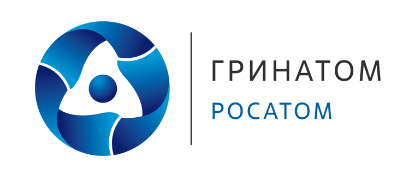 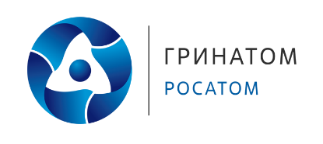 